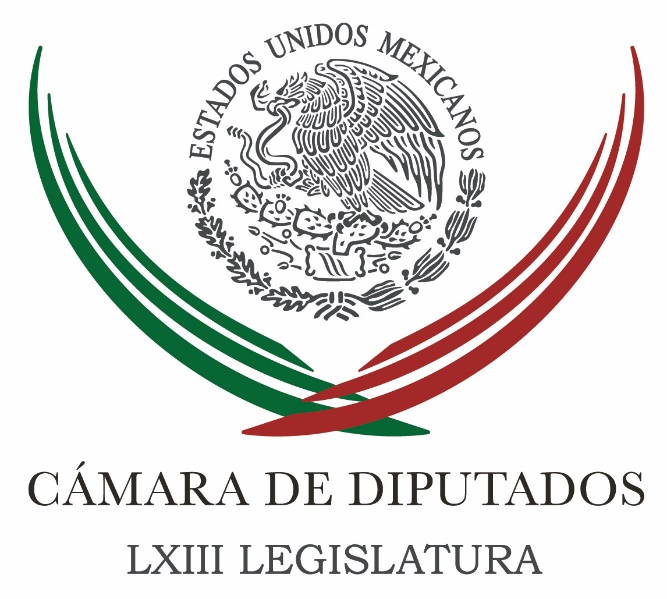 Carpeta InformativaPrimer CorteResumen: Gobierno continuará diálogo con maestros hasta consolidar acuerdos: SegobSin indicios de que Rodrigo Medina no se presente a comparecer: fiscalSamuel González Ruiz. Atentados contra alcaldes del paísNo tenemos certeza que Rubén Núñez salga hoy de la cárcel: Sección 9Marco Adame. Violencia en MéxicoJoaquín López-Dóriga. Estafas en redes socialesMiércoles 27 de julio de 2016INFORMACIÓN GENERALTEMA(S): Información GeneralFECHA: 27/07/2016HORA: 07:45NOTICIERO: Noticias MVSEMISIÓN: Primer CorteESTACION: OnlineGRUPO: MVS Comunicaciones0Gobierno continuará diálogo con maestros hasta consolidar acuerdos: SegobEl subsecretario de Gobierno de la Secretaría de Gobernación (Segob), Luis Enrique Miranda, informó que tiene la instrucción del titular de la dependencia, Miguel Ángel Osorio Chong, de continuar el diálogo y la negociación con los maestros.En un comunicado, precisó que lo anterior es con el propósito de llegar a acuerdos que permitan normalizar las actividades educativas en el país.La Segob y maestros del Sindicato y de la Coordinadora Nacional de Trabajadores de la Educación sostuvieron este martes una nueva reunión de trabajo para analizar los avances derivados del diálogo y negociación que llevan a cabo desde el 13 de julio pasado, cuando se instaló la mesa política.Asimismo, para revisar vías que permitan solucionar las demandas de los profesores.Posteriormente, dirigentes de la Ciudad de México, Chiapas, Guerrero, Michoacán y Oaxaca tuvieron reuniones por separado con el subsecretario Miranda Nava, quien estuvo acompañado por autoridades de la Secretaría de Educación Pública (SEP) y de esas entidades. Duración 00’00’’, nbsg/m. TEMA(S): Información GeneralFECHA: 27/07/2016HORA: 08:08NOTICIERO: Fórmula EMISIÓN: Primer CorteESTACION: OnlineGRUPO: Fórmula0Sin indicios de que Rodrigo Medina no se presente a comparecer: fiscalAunque el ex gobernador de Nuevo León, Rodrigo Medina Mora, no ha confirmado su asistencia en la audiencia programada para este jueves 28 de julio ante la Fiscalía Anticorrupción, el encargado de despacho, Ernesto Canales señaló que no se tienen indicios de que no acuda a la cita, asimismo, aseguró que se cuenta con una acusación sólida en contra del ex mandatario estatal. La acusación contra Rodrigo Medina es por una defraudación por más de 3 mil 600 millones de pesos, por lo que el ex gobernador iría a la cárcel.El fiscal Canales explicó que mañana se llevará a cabo la audiencia de vinculación por el caso de la armadora Kia, por las irregularidades que "la fiscalía considera que vale la pena considerarlo como un cao penal, por eso realiza imputaciones concretas de conductas de los funcionarios".En entrevista telefónica para el noticiero "Ciro Gómez Leyva por la mañana", el funcionario estatal explicó que la responsabilidad de Rodrigo Medina recae en el hecho de que "él presidía los consejos del estado que tomaron la decisión de otorgar concesiones a la armadora Kia por encima de las que la ley les autoriza".Asimismo, señaló que se trata de una acusación firme, sólida; bien fundada contra funcionarios neoleoneses, recordando que "ya hay 15 casos, de distinta índole, pero todos con características de abuso de poder de parte de la administración anterior que han sido aceptados a proceso.A pregunta expresa si se cuenta con las garantías de que el ex gobernador Medina se presente, Ernesto Canales expuso que "no tenemos noticias de que no se vaya a presentar; tampoco nos ha confirmado su presentación", sin embargo, "pensamos que lo mejor para él, lo apropiado, es que sí se presente".Agrego que de no acudir a la audiencia, solo se pospondría por unos días, y "da la oportunidad a la fiscalía para que le pida al juez de control su presentación obligatoria". Duración 0’00’’, nbsg/m. TEMA(S): Información GeneralFECHA: 27/07/2016HORA: 06: 43 AMNOTICIERO: Formula Detrás de la NoticiaEMISIÓN: Primer CorteESTACION: 104.1 FMGRUPO: FormulaSamuel González Ruiz. Atentados contra alcaldes del paísEn entrevista telefónica con Jorge Armando Rocha, Samuel González Ruiz especialista en temas de seguridad nacional y delincuencia organizada, habló de los recientes asesinatos de los alcaldes de Chiapas, Domingo López, y Guerrero, Ambrosio Soto. Destacó que los hechos son ciertamente graves, lo que sucedió en Chiapas y en los límites de Guerrero y Michoacán, "pero no son los únicos, hemos visto una violencia contra los alcaldes en todo el país a lo largo de los últimos años; son hechos alarmantes". Resaltó que cada asesinato tiene razones distintas. Dijo que la zona entre Guerrero y Michoacán ha sido muy golpeada precisamente por los grupos de delincuencia organizada que quieren controlar a las alcaldías. Consideró que los gobiernos deben hacer un trabajo mucho más fuerte y protejan a los alcaldes, porque es "extremadamente importante que no sucedan estas cosas que son atentados, no solo contra las personas, sino también contra las propias instituciones del Estado". Consideró que hay control de la delincuencia organizada en Guerrero y en Michoacán, "hemos visto infiltraciones gravísimas en el Poder Judicial de Michoacán, en sentencias que absuelven a delincuentes y sin que el presidente del Tribunal Superior de Justicia de Michoacán haga absolutamente nada y, ante las críticas tan graves que grupos de la sociedad civil han hecho contra el Poder Judicial de Michoacán, simplemente se queda callado el presidente del Tribunal, no dice cómo va a solucionar el problema. Estos son los elementos que los delincuentes aprovechan para que siga creciendo la delincuencia". Agregó que Michoacán estará pronto igual que Guerrero, en una situación mucho más crítica, si el gobernador Silvano Aureoles y el presidente del Tribunal no hacen algo para poder evitar que siga sucediendo estos gravísimos actos en donde los delincuentes simplemente son dejados libres". Duración: 09’ 45” bmj/mTEMA(S): Información GeneralFECHA: 27/07/2016HORA: 07: 33 AMNOTICIERO: Formula OnlineEMISIÓN: Primer CorteESTACION: OnlineGRUPO: FormulaNo tenemos certeza que Rubén Núñez salga hoy de la cárcel: Sección 9El dirigente de la Sección 9 de la Coordinadora Nacional de Trabajadores de la Educación en la Ciudad de México, Francisco Bravo, precisó que el primer planteamiento que hicieron ayer, durante la mesa política, fue una ruta para trabajar la derogación de la Reforma Educativa "y ahí estamos empantanados, no hay una respuesta por parte del Gobierno Federal y solamente existe el compromiso de seguir buscando vías, posibilidades de algún tipo de salida". En entrevista para el programa "Fórmula Detrás de la Noticia", aseveró que un segundo punto, tuvo que ver con el asunto de Nochixtlán, donde se pidió solución en torno a la atención médica y justicia para que "se busquen a los culpables y se les castigue por este crimen de lesa humanidad".Dijo que en un tercer punto, se instrumentó un mecanismo de revisión de los problemas que existen derivados de la aplicación de la reforma educativa en Chiapas, Ciudad de México, Guerrero, Michoacán y Oaxaca, "y vamos a revisar todos y cada uno de los casos de los estados de la República si el día de hoy, continuamos en la mesa".Por otro lado, reveló no tener el dato preciso de Rubén Núñez podría dejar la prisión este miércoles, tras obtener un amparo federal, pero "sí, efectivamente hay un amparo en torno a los cargos federales, pero también hay un seguimiento por cargos a nivel estatal, y esa parte es la que se está trabajando aún, por tanto, no tenemos la certeza de que el compañero Rubén pudiera estar fuera el día de hoy."Lo que sí, es que se ha estado trabajando de manera intensa y desde la perspectiva legal con los abogados que tiene para que este objetivo se logre, pero no tenemos ninguna certeza ni ninguna información clara, precisa, de que hoy pudiera esta fuera de la cárcel en las próximas horas".A pregunta expresa de si pusieron en la mesa política en la Secretaría de Gobernación la libertad de Rubén Núñez como condición para avanzar, Francisco Bravo, recalcó que no ha sido condición, por el contrario, su exigencia ha sido la libertad de todos sus compañeros presos "porque varios han sido presos a propósito del conflicto con la Reforma Educativa."Entonces nuestro planteamiento es que tengan la libertad porque son cargos montados, sin sustento y que tienen que salir, pero no es un asunto exclusivo del compañero Rubén sino de todos los presos políticos que tenemos".Reiteró que el conflicto continuará si la discusión de la Reforma Educativa no se pone sobre la mesa. bmj/mTEMA(S): Información GeneralFECHA: 27/07/2016HORA: 05: 49 AMNOTICIERO: En los Tiempos de la RadioEMISIÓN: Primer CorteESTACION: 103.3 FMGRUPO: FormulaMarco Adame. Violencia en MéxicoMarco Adame, colaborador: En medio de una pesadilla, de la que no hemos podido despertar, la violencia en México no baja. Con base en datos del INEGI, se dispara el número de homicidios dolosos, es decir, muertes ilícitas intencionalmente infringidas de una persona a otra en el 2015 a 20 mil 525 crímenes, equivalentes a una tasa de 17 por cada cien mil habitantes, por encima de la tasa regional de América. Atrás de la cifra de la violencia hay una estela de dolor y de terror que refleja el grave deterioro del tejido social y el abandono de los valores y principios que dan sustento al orden social. El daño es de tal magnitud que a la cuota de sangre que cobra la delincuencia organizada y los delitos del llamado fuero común incluidos en la estadística que publicó el INEGI, hay que agregarle el costo humano y social; el pasivo intangible de una comunidad que se acostumbra a vivir en medio de las ejecuciones y que pierde poco a poco la esperanza de la paz y el orden como a las más elevadas aspiraciones humanas y sociales. Las ejecuciones de los alcaldes de Pungarabato y San Juan Chamula no sólo reflejan la realidad del estado de Guerrero, el más violento por tercer año consecutivo, o de Chiapas, que no encabeza las cifras por estado y no por eso es pacífico. Enseñan la pedagogía del crimen y la violencia, que es el terror, la indefensión, con fuerzas al margen de la ley que pueden atentar contra la vida humana por encargo igual en un camino peligroso a altas horas de la noche que en una plaza pública al amanecer y a la vista de todos. En las últimas semanas han sido noticia las ejecuciones de familias enteras, incluidos niños y ancianos, igual en la costa que en el centro del país, sin que hasta la fecha se conozca el resultado de las investigaciones y el castigo a los responsables. Además son tantos que se pierden en las Fiscalías y entre las carpetas de investigación, lo que genera el balance final de un país sumido en la impunidad. Duración: 02’ 23” bmj/mTEMA(S): Información GeneralFECHA: 27/07/2016HORA: 06: 30 AMNOTICIERO: En los Tiempos de la RadioEMISIÓN: Primer CorteESTACION: 103.3 FMGRUPO: FormulaJoaquín López-Dóriga. Estafas en redes socialesJoaquín López-Dóriga, colaborador: Siempre he sostenido que no hay pillo que no sea simpático, ¿qué quiero decir? Que todos los defraudadores son simpáticos, divertidos y sobre todo convincentes. Hoy estamos ante una nueva oleada de esquemas piramidales, estos supuestos planes de ahorro, de ayuda económica o promesas de dinero fácil, o bien, difundidos ahora por redes sociales. Antes era de boca a boca, ahora es hasta por redes sociales. Antes se conocían como la pirámide, ahora se llama como la flor de la abundancia, las células de gratitud, las bolas solidarias, el telar de la prosperidad, la rueda de la amistad, diferentes nombres pero mismo esquema. Y le doy un consejo, no existe el dinero fácil, siempre que le ofrezcan tasas de ahorro por encima del mercado o dinero fácil, lo están estafando, le van a robar. Duración: 01’ 04” bmj/mCarpeta InformativaSegundo CorteResumen: Aplazan diputados reunión de trabajo con Aurelio Nuño donde analizarán conflicto magisterialLegisladores del PRI, respaldan investigación de PGR, contra gobernador de VeracruzEncuentro Social en Senado urge eliminar fueroPAN pide remoción del presidente del InegiJosé Luis Camacho. Gestión de Enrique Ochoa al frente del PRI/ Reunión de Beltrones con diputados priistasPeña realizará gira por Perú y Argentina; asistirá a toma de posesión de KuczynskiConeval e Inegi acuerdan analizar módulo de medición de pobreza: SedatuLiberan a mujer secuestrada en Pachuca; madre pidió ayuda a Osorio Chong27 de Julio 2016TEMA(S): Trabajo Legislativo FECHA: 27/07/16HORA: 7:49NOTICIERO: Enfoque EMISIÓN: Segundo Corte  ESTACION: Online GRUPO: NRM ComunicacionesAplazan diputados reunión de trabajo con Aurelio Nuño donde analizarán conflicto magisterialLos diputados federales determinaron aplazar hasta el 11 de agosto la reunión de trabajo en comisiones con el secretario de Educación Pública, Aurelio Nuño, para hablar del conflicto magisterial.La Comisión de Educación Pública y Servicios Educativos de la Cámara de Diputados se reunió ayer con Héctor Gutiérrez de la Garza, director general del Instituto Nacional de la Infraestructura Física Educativa, quien informó sobre el avance del programa Escuelas al Cien e instalación de bebederos.Gutiérrez de la Garza detalló que el programa Escuelas al Cien está rezagado en Oaxaca. No están todos los proyectos ejecutivos para renovar los planteles escolares, entre otros factores, por el conflicto magisterial. /gh/mTEMA(S): Trabajo legislativo FECHA: 27/07/16HORA: 13:04NOTICIERO: Enfoque EMISIÓN: Segundo Corte  ESTACION: Online GRUPO: NRM ComunicacionesLegisladores del PRI, respaldan investigación de PGR, contra gobernador de VeracruzDiputados y senadores del PRI, respaldaron la investigación que la PGR abrió contra el gobernador de Veracruz, Javier Duarte de Ochoa, sobre 69 propiedades que poseen su círculo familiar más cercano y él.El vicepresidente del Senado, el priista Arturo Zamora Jiménez, informó que esta cámara remitió la noche de este martes, como lo solicitó el presidente de su partido, Enrique Ochoa Reza, un oficio a la Suprema Corte de Justicia de la Nación para que resuelva con celeridad los recursos de inconstitucionalidad interpuestos por la Procuraduría General de la República contra los gobiernos y congresos locales de Chihuahua, Quintana Roo y Veracruz, por presentar reformas apartadas de los lineamientos generales del Sistema Nacional Anticorrupción.Arturo Zamora, precisó que con esta solicitud su partido no pretende, emprender una “cacería de brujas” contra los gobernadores de estos estados. “El presidente del partido cuando tomó posesión de su cargo, en el discurso claramente lo dijo: debemos combatir la corrupción. El combate a la corrupción va en serio, debemos promover la transparencia y la rendición de cuentas y el propio presidente de nuestro partido ha dado un paso adelante, al solicitar este trámite. De ninguna manera, se trata de ninguna ‘cacería de brujas’. Es un trámite previsto en la Constitución”.Por su parte, el vicecoordinador del PRI en la Cámara de Diputados, Jorge Carlos Ramírez Marín, dio su respaldo a la investigación que la PGR inició en contra de Duarte de Ochoa, por una serie de propiedades que están a su nombre.“Por supuesto que respaldamos la investigación de la PGR, porque eso es lo que se necesita. No declaraciones ni gestos políticos, sino la acción de la autoridad responsable. Le piden al PRI que investigue y el PRI no es instancia investigadora. Pero, si el PRI impidiera estas investigaciones, haría muy mal. Así que el PRI, está totalmente de acuerdo en que cuando cuente con elementos o indicios la Procuraduría, actúe en los términos que está obligada”.Jorge Carlos Marín, afirmó que Javier Duarte se encuentra en una “situación delicada”, por el tipo de acusaciones que enfrenta.En tanto, el lidere del PAN en el senado, Fernando Herrera, confió que la nueva postura del dirigente del PRI, Enrique Ochoa Reza de respaldar las investigaciones de corrupción que pesan sobre los mandatarios de Veracruz, Chihuahua y Quintana Roo, no se trate solo de una cortina de humo.En conferencia de prensa, en el senado junto con varios compañeros de  su bancada, Luis Fernando Salazar Fernández, de Coahuila dio cuenta que presento una nueva denuncia formal ante la PGR contra Humberto Moreira, ex gobernador y ex lidere nacional del PRI, por diversos delitos de corrupción. /gh/mTEMA(S): Información GeneralFECHA: 27/07/2016HORA: 13: 10 PMNOTICIERO: 24 Horas OnlineEMISIÓN: Segundo CorteESTACION: OnlineGRUPO: 24 HorasEncuentro Social en Senado urge eliminar fueroCon el fin de terminar con los privilegios para los políticos, el Partido Encuentro Social (PES) a través de su coordinador parlamentario en la Cámara de Diputados, Alejandro González Murillo y su presidente nacional, Hugo Eric Flores Cervantes; convocaron a todas las fuerzas políticas del Congreso a privilegiar en el próximo periodo ordinario de sesiones, la eliminación del fuero constitucional.En conferencia de prensa ofrecida en el marco de la sesión de la Comisión Permanente, el diputado González Murillo consideró que ante la demanda de la sociedad, es urgente legislar en la materia.El presidente nacional de ese partido y diputado federal, Hugo Eric Flores Cervantes, precisó que el objetivo del PES es acabar con la inmunidad procesal que hoy prohíbe a cualquier tribunal enjuiciar a un servidor público, como cualquier ciudadano, en este caso, a los legisladores.De esa manera, exhortaron a todos los partidos políticos a agilizar la eliminación del fuero para legisladores y servidores públicos; por lo que continuarán impulsando su iniciativa presentada el pasado 3 de febrero ante el Pleno de la Cámara de Diputados, misma que fue turnada a la Comisión de Puntos Constitucionales para su dictaminación. bmj/mTEMA(S): Información General FECHA: 27/07/2016HORA: 13:05NOTICIERO: Noticias MVSEMISIÓN: Segundo CorteESTACION: OnlineGRUPO: MVS ComunicacionesPAN pide remoción del presidente del InegiEl coordinador del PAN en el Senado, Fernando Herrera Ávila, pidió la remoción del presidente del Instituto Nacional de Estadística y Geografía (Inegi), Alfonso Santaella Castell, por los errores que se cometieron en el cambio de la metodología para medir la pobreza en 2015.En entrevista, el líder de los senadores de Acción Nacional destacó que Alfonso Santaella no ha asumido plenamente su responsabilidad en la modificación del Módulo de Condiciones Socioeconómicas, lo cual ha puesto en duda la publicación de los datos de pobreza de este año.Señaló que el Inegi debe dar muestras de autonomía y definir la manera en la que va a trabajar con el Coneval, ya que, advirtió, si esto no ocurre se tendrá que pensar en la remoción de su titular.Fernando Herrera subrayó que el Inegi debe dar a conocer una ruta crítica en la que se defina como dará independencia a su trabajo. Y es que, dijo, hay señales claras de que se intentó “manosear” al Instituto para celebrar de manera anticipada una disminución de la pobreza.Finalmente, el senador panista anticipó que su bancada analizará una serie de propuestas para que el nombramiento del presidente del Inegi no sea una decisión del Ejecutivo Federal, ya que, indicó, los hechos han demostrado que esto genera duda en su autonomía. Duración 00’’, nbsg/m. TEMA(S): Información GeneralFECHA: 27/07/2016HORA: 09: 27 AMNOTICIERO: Ciro Gómez Leyva por la MañanaEMISIÓN: Segundo CorteESTACION: 104.1 FMGRUPO: FormulaJosé Luis Camacho. Gestión de Enrique Ochoa al frente del PRI/ Reunión de Beltrones con diputados priistasJosé Luis Camacho (JLC), colaborador: Bueno, pero yo lo que quería comentar es el tema del tratamiento que le está dando el PRI, concretamente su dirigente, Enrique Ochoa Reza, al tema de los gobernadores que están en tesitura de ser sancionados por sus... Ciro Gómez Leyva (CGL), conductor: Se supone vana a ser sancionados: Duarte de la Veracruz; Duarte, de Chihuahua, Borge, de Quintana Roo. Hoy el Reforma trae de nota principal que ya está, a ver si me lo pasan. Ya está todo listo para ir sobre Duarte de Veracruz. JLC: Sobre la familia incluso dice y un equipo de futbol. Sin embargo, yo con eso... CGL: "Va PGR contra red de Duarte, indaga propiedades de 69 miembros de su círculo". JLC: Pero yo creo que todo esto está animando una cosa... Para el fin de semana para estos días, se anuncia una reunión del exdirigente del PRI, Manlio Fabio Beltrones, con diputados... CGL: ¿Beltrones se va a reunir? ¿Cuándo? JLC: Pues todo indica que va a ser el viernes. Manlio es un personaje político que indiscutiblemente en donde quiera que se pare hace política, y cualquier cosa que diga tiene trascendencia política porque pues es un trabajo, es una personalidad que se ha ganado. Si en este caso la vieja guardia del PRI, con los priistas duros, consideran que primero deberían ir al caso concreto de Veracruz contra el procedimiento que haya interpuesto contra el gobernador electo Miguel Ángel Yunes por enriquecimiento inexplicable, y después ya proceder a lo que viene; o al gobernador Padrés, o a la ex alcaldesa de Monterrey, Margarita Arellanes... CGL: Arellanes. JLC: Yo creo que la unidad del PRI, que según calificación de El País en su edición del domingo está ya en tercer lugar... CGL: Sí. JLC: En primero lugar coloca al PAN, en segundo lugar coloca a Morena en una posible alianza con el PRD que se está vislumbrando muy posible... CGL: Y que se va a acabar dando, JLC: ...y que se va a acabar dando, yo también creo, pues como dicen ahora, los ocho puntos de Morena y Alejandra Barrales "vale su peso en oro" para el Peje, ¿no? En un momento determinado sumarían 29 contra 23 del PAN y 20 del PRI. CGL: Estás muy adelantado. Entonces, Manlio Fabio Beltrones se va a reunir con priistas el viernes. JLC: Se va a reunir con priistas, eso se ha anunciado. CGL: Se ha anunciado. ¿La traes bien ahí, ingeniero? JLC: Pues sí. Entonces... CGL: Oye, ¿cómo has visto a Enrique Ochoa? JLC: Bueno, pues en realidad le entregaron un paquete, papa muy caliente, lo he visto un poco dubitativo, no sé en realidad cómo vaya a conformar su equipo. Siento que tiene ahorita encima la presión de los partidos por el asunto de la corrupción, pero él debería pues de avocarse a la construcción de un verdadero partido. CGL: Así es. Un partido que gane las elecciones porque podrá ser muchas cosas lo que tiene en este momento, creo yo, es el tiempo de su lado; él se juega verdaderamente posición, prestigio, fortaleza en la presidencia del PRI hasta junio del próximo año, en tres elecciones; Estado de México, Coahuila y Nayarit. Mientras Tanto... JLC: Sí... CGL: Pueda andar haciendo rockshow, puede andar -como está- en el güiri-güiri, ¿no? Siempre dirá que construyendo redes, tejiendo alianzas en el partido, poco en el güiri-güiri, lo veremos en junio. JLC: Lo veremos en junio del próximo año. Son una elección fundamental, estadísticamente que es la del Estado de México y que empieza a calentarse; una elección emblemática, que es la de Coahuila, por ver qué pasa ahí con la dinastía Moreira, y una elección pues sintomática o testimonial como es la de Nayarit... CGL: Testimonial, mangos... Cuando ve, Colima sumó, Aguascalientes sumó, Tlaxcala sumó, ya el resultado final todos suman. JLC: Exactamente. Por eso te digo... CGL: ¿No será reduccionista? JLC: Ese es el escenario que se plantea a Enrique Ochoa, y siento que, bueno, el Estado de México yo que muy difícilmente el PRI lo perderá. CGL: Bueno, no empieces a hacer pronósticos que todavía no nos pagas las del año pasado, las de 2015, menos las de 2016, y ya está haciendo pronósticos, diciendo: Difícilmente el PRI perderá 2017 en el Estado de México", pues veremos. Ahora si al izquierda vuelve a mandar a Alejandro Encinas de candidato, bueno... JLC: Yo creo que ahí ya hay.... CGL: Y el PAN a Luis Felipe Bravo pues bueno, dos personas honorables, dos buenas personas, pues que han demostrado que no son buenos candidatos. JLC: Sí, la verdad que junta más gente un atropellado que Alejandro Encinas. Duración: 06’ 09” bmj/mTEMA(S): Información GeneralNOTICIERO: 24 Horas OnlineHORA: 12: 24 PMEMISIÓN: Segundo CorteESTACION: OnlineGRUPO: 24 HorasPeña realizará gira por Perú y Argentina; asistirá a toma de posesión de KuczynskiEl Presidente Enrique Peña Nieto iniciará este miércoles una gira internacional por Perú y Argentina, la cual concluirá el próximo viernes.En Perú el mandatario asistiría a la toma de posesiones del nuevo presidente Pedro Pablo Kuczynski, informó la titular de la Secretaría de Relaciones Exteriores (SRE), Claudia Ruiz Massieu.Posteriormente se trasladará a Argentina para relanzar las relaciones bilaterales junto a su homólogo, Mauricio Macri.“Los dos países hemos encontrado espacio de diálogo y acercamientos, tenemos una relación comercial creciente, los presidentes se han reunido en tres ocasiones, en junio 2017 firma de Unión Estratégica se cumplirían 10 años nuestro comercio bimestral ha crecido de forma sostenible”, expresó la Canciller en conferencia conjunta con Eduardo Sánchez Hernández, Coordinador de Comunicación Social y Vocero del Gobierno de la República.Dijo que Argentina es el cuarto socio comercial y es el segundo país que emite más turismo a México.“El Presidente será el séptimo mandatario de acudir a Argentina, la visita tendrá lugar en los primeros 7 meses de la admiración Macri”, abundó la funcionaria federalDetalló que abordarán temas económicos e inaugura el foro de negocios México-Argentina, “posteriormente colocará una ofrenda al monumento de San Martín”.Las visitas reafirman los lazos con América Latina y representa inversión e intercambio cultural.Comentó que el TLCAN puede mejorase, para construir crecimiento y prosperidad.Respecto a los alpinistas que fallecieron el pasado 19 de julio en Perú, la Canciller comentó que los cuerpos arribarán en el transcurso del día. bmj/mTEMA(S): Información General FECHA: 27/07/2016HORA: 10:45NOTICIERO: Fórmula EMISIÓN: Segundo CorteESTACION: OnlineGRUPO: FórmulaConeval e Inegi acuerdan analizar módulo de medición de pobreza: SedatuLuego de la polémica surgida entre el Inegi y el Coneval en la medición de los índices de pobreza, Rosario Robles, titular de la Secretaría de Desarrollo Agrario, Territorial y Urbano (Sedatu), indicó que se le consiguió el recurso a Coneval para hacer este levantamiento, se hizo un convenio con el Inegi que fue el encargado de hacer el módulo; "el módulo es exactamente el mismo, esto es bien importante señalarlo, Inegi lo que cambió fue el operativo de campo, capacitó a su gente", a fin de captar mejor el ingreso, porque desde hace muchos años expertos mexicanos de organismos internacionales indicaron que el ingreso estaba subregistrado; "es inferior en la encuesta a lo que verdaderamente ganamos los mexicanos". En entrevista para el espacio de "En los Tiempos de la Radio" apuntó que lo que pasa es que el ingreso en México se mide mal históricamente, "en esta ocasión el Inegi dijo bueno, vamos a tratar de mejorar la manera de captar el ingreso, por eso le dio el resultado de que en el país hay muchos menos pobres". Agregó que "sí tenemos un problema de medición y tiene que resolverse para bien, cómo captar mejor el ingreso, lo que es cierto de lo que dice Inegi es que tenemos menos pobres de los que hemos pensado, no es que sea de un año para otro 10 millones menos de pobres, es que históricamente hemos tenido 10 millones menos de pobres; lo que hizo fue medir mejor, desde siempre se midió mal el ingreso y hoy lo estamos corrigiendo."No le gustó a Coneval la manera, yo creo que ambos nos tiene que decir cómo van a mejorar la medición del ingreso para que tengamos una fotografía correcta, para que el país sepa que no tiene tantos pobres y, por otro lado, la medición que ahorita hicieron no la tienen que hacer comparable con 2014, que se puede". Resaltó que afortunadamente ya llegaron a un acuerdo de sentarse a trabajar para ver que se puede rescatar el módulo de condiciones 2015. "Qué bueno que ya llegaron a un acuerdo las dos instituciones, que van a analizar el módulo para ver qué es rescatable y nos tienen que decir al país cómo vamos a medir el ingreso".A pregunta expresa si se debe confiar en la autonomía del Coneval y del Inegi, afirmó que sí, "yo creo que eso es fundamental para el país. Hay quienes han dicho que el gobierno quiso maquillar estas cifras, cosa que es absurda, "el dinero se le entregó a Coneval, Coneval hace su convenio con el Inegi y entre ellos dos hicieron todo este proceso", asimismo, negó que tenga que ver con cambios en el Inegi. Duración 00’’, nbsg/m. TEMA(S): Información General FECHA: 27/07/16HORA: 9:16NOTICIERO: Enfoque EMISIÓN: Segundo Corte  ESTACION: Online GRUPO: NRM ComunicacionesLo importante es fortalecer la transparencia y credibilidad de la información: INEGIEn entrevista con Enfoque Noticias, Julio Santaella, presidente del INEGI, platicó sobre la serie de acuerdos que el instituto tendrá con el Consejo Nacional de Evaluación de la Política de Desarrollo Social (Coneval), sobre la medición de la pobreza.Afirmó que se ha formado un grupo de trabajo técnico el cual tendrá la obligación de atender dos propósitos principales, uno, revisar a detalle el levantamiento de datos de 2015 del Módulo de Condiciones Socioeconómicas, de tal manera que Coneval tenga conocimiento de la información en su más mínima expresión y en segundo propósito, consiste en trabajar conjuntamente para que el levantamiento de datos de la Encuesta Nacional de Ingreso Gasto de Hogares 2016, se lleve a puerto con éxito.Santaella aseguró que los propósitos del grupo técnico de trabajo con Coneval es revisar qué puede estar detrás de los resultados que estaban obteniendo y dieron a conocer el pasado 15 de julio.Lo importante es fortalecer la transparencia y credibilidad de la información, estamos a favor de hacer todas las acciones que nos conduzcan a esto para fortalecer los resultados, aseguró.Para finalizar, el presidente del INEGI, afirmó que debe haber tranquilos, ya que el instituto tiene la obligación de cumplir el mandato de ofrecer información veraz que refleje lo que está ocurriendo en México. /gh/mTEMA(S): Información General FECHA: 27/07/2016HORA: 10:08NOTICIERO: Fórmula EMISIÓN: Segundo CorteESTACION: OnlineGRUPO: FórmulaNo tengo prestanombres; hoy haré pública mi declaración patrimonial: DuarteLuego de que se diera a conocer que la Procuraduría General de la República (PGR) investiga al gobernador de Veracruz, Javier Duarte, y a su círculo cercano de colaboradores, el mandatario estatal salió en su defensa.En el espacio de "Ciro Gómez Leyva por la mañana", se informó que Javier Duarte a través de su cuenta de Twitter aseguró que este miércoles hará pública su declaración patrimonial.Para él todo lo que se ha dicho en su contra son ataques producto de una "guerra de lodo", y reiteró que no tiene ni ha tenido prestanombres."Celebro que la PGR participe en la investigación derivada de la ridícula denuncia que presentó en mi contra Miguel Yunes. La verdad nos hará libres, no tengo nada que ocultar me he dedicado a servir y a cumplir con mi responsabilidad, no he tenido ni tengo prestanombres."Hoy haré pública mi Declaración Patrimonial que demuestra que los ataques en mi contra son producto de una guerra de lodo", posteó.Cabe destacar que en días recientes el diario Reforma publicó que la PGR pidió a la Dirección General de Catastro y Valuación de Veracruz información con carácter de urgente y confidencial sobre propiedades del mandatario estatal, y también los antecedentes catastrales de 69 personas físicas y morales.Entre ellas, la esposa de Duarte, Karime Macías Tubilla, y su hermano, Daniel Duarte de Ochoa.Lo anterior se da luego de que Miguel Ángel Yunes, gobernador electo de Veracruz, presentara denuncias contra Duarte, alegando un presunto desvío de recursos, por medio de diferentes operadores. Duración 00’’, nbsg/m. TEMA(S): Información General FECHA: 27/07/16HORA: 12:15NOTICIERO: Enfoque EMISIÓN: Segundo Corte  ESTACION: Online GRUPO: NRM ComunicacionesOrdenan a PGR reparar daño a indígena acusa del secuestro de seis agentes de la AFIEl Pleno de la Sala Superior del Tribunal Federal de Justicia Fiscal y Administrativa (TFJFyA) ordenó a la Procuraduría General de la República (PGR) reparar el daño a Teresa González Cornelio, indígena hñähñú, quien junto a otras dos mujeres fueron acusadas del secuestro de seis elementos de la Agencia Federal de Investigación (AFI).A través de un comunicado, el Centro Prodh indicó que dicha resolución es de carácter inapelable y ordena a la citada dependencia a difundir en los medios de comunicación la inocencia de Teresa.El caso de Teresa González, es el segundo acompañado por el Centro Prodh donde el TFJFyA ordena que una persona injustamente encarcelada reciba una reparación del daño por parte de la PGR.En mayo de este año, el Tercer Tribunal Colegiado en Materia Administrativa confirmó la decisión del TFJFyA que ordenaba otorgar la reparación del daño a la indígena Jacinta Francisco Marcial. Esta sentencia ya fue notificada a la PGR por lo que el plazo de cuatro meses para que sea cumplida está en curso. /gh/mTEMA(S): Información GeneralFECHA: 27/07/2016HORA: 10: 39 AMNOTICIERO: 24 Horas OnlineEMISIÓN: Segundo CorteESTACION: OnlineGRUPO: 24 HorasCIDH elige sustituto de Emilio Álvarez IcazaLa Comisión Interamericana de Derechos Humanos (CIDH) eligió hoy al brasileño Paulo Abrao como su secretario ejecutivo, en sustitución del mexicano Emilio Álvarez Icaza.La CIDH informó en un comunicado que propuso el nombramiento de Abrao al secretario general de la Organización de los Estados Americanos (OEA), Luis Almagro, y que este lo designó para el puesto por un período de cuatro años.Paulo Abrao tiene un doctorado en derecho, es profesor de esa materia en Brasil y en España, y es secretario ejecutivo del Instituto de Políticas Públicas en Derechos Humanos del Mercosur, entre otros cargos. bmj/mTEMA(S): Información GeneralFECHA: 27/07/2016HORA: 13: 47 PMNOTICIERO: 24 Horas OnlineEMISIÓN: Segundo CorteESTACION: OnlineGRUPO: 24 HorasLiberan a mujer secuestrada en Pachuca; madre pidió ayuda a Osorio ChongElementos de la Agencia de Investigación Criminal de la Procuraduría General de la República (PGR), lograron la liberación de una víctima de secuestro de nombre Nayelly Elizabeth García Vargas, secuestrada la noche del 22 de julio de 2016 frente a su domicilio en la colonia Venta Prieta, en Pachuca, Hidalgo, informó la Subprocuraduría Especializada en Investigación de Delincuencia Organizada.La liberación, ocurrida en un domicilio en la colonia El Salado, en el municipio de Ecatepec, en el estado de México, se concretó luego de una orden de cateo solicitada por el agente del Ministerio Público Federal, en una carpeta de investigación radicada en la UEIDMS – SEIDO donde se han acreditado dos eventos de secuestro y en la cual se tienen órdenes de intervención de comunicaciones útiles para la ubicación del domicilio en el cual se practicó la diligencia. bmj/m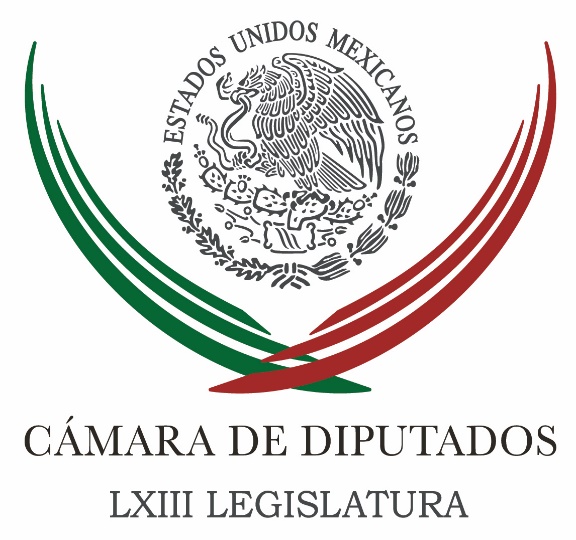 Carpeta InformativaTercer CorteResumen: Código de Ética para diputados: Jorge TrianaApoyan en PRI pesquisas contra DuarteComisión Especial para el caso Nochixtlán se reunirán con Osorio Chong y Renato SalesCongreso pide difundir avance en Constitución de la CdMxDenuncia PAN-Senado a Humberto MoreiraNo está a negociación con la CNTE, liberación de Rubén Núñez: OsorioReitera Narro que no habrá privatización de seguridad socialExigen familiares de detenidos de la CNTE libertad inmediata a legisladores de Morena y del PTAceptó Segob reinstalar a cesados.-CNTE27 de julio de 2016TEMA(S): Trabajo Legislativo FECHA: 27/07/16HORA: 13:48NOTICIERO: Imagen InformativaEMISIÓN: Tercer CorteESTACION: 90.5 FMGRUPO: ImagenCódigo de Ética para diputados: Jorge TrianaHéctor Figueroa, conductor: Tenemos en la línea telefónica al diputado Jorge Triana, presidente de la Comisión de Régimen, Reglamentos y Prácticas Parlamentarias de la Cámara de Diputados.Diputado, buenas tardes.Tenemos entendido que usted ha presentado una ley sobre ética para diputados. ¿Cuál es el estatus de esta propuesta que usted ha realizado? Jorge Triana: Es correcto. La iniciativa fue aprobada por la Comisión de Régimen, Reglamentos y Prácticas Parlamentarias a propuesta, en primera instancia, de la diputada Carolina Monroy, del Partido Revolucionario Institucional, y de un servidor. Fue aprobada el último día del periodo pasado y es un despliegue de una serie de conductas, que su incumplimiento hará acreedor al legislador a una sanción. Es la primera vez que tenemos un sistema de control interno en la Cámara de Diputados, y lo atractivo es que cualquier ciudadano va a poder denunciar a su diputado por la violación a este código de conducta de la Cámara de Diputados. Conductor: En este sentido, se trata de un código interno para los diputados, no es una ley que también aplique para legisladores de otras cámaras, es decir, del senado o de otros congresos locales. Jorge Triana: Exclusivamente aplica para la Cámara de Diputados, pero con una característica, es extraterritorial, es decir, no exclusivamente va a normar nuestra conducta al interior del Palacio Legislativo de San Lázaro. Nosotros llevamos nuestra investidura como diputados, como legisladores a nuestros estados, a nuestros distritos y, bueno, pues hemos visto muchísimos casos, algunos ejemplos: del diputado que se pasa el alto y charolea, el que se encuentra en estado de ebriedad, la prepotencia… Ese tipo de situaciones están normadas, cualquier ciudadano va a poder hacer una denuncia por las violaciones de código de conducta y por supuesto que aplica también al interior de la Cámara de Diputados. Estos casos escandalosos que hemos visto que nos denigran como parlamento, que nos dejan muy mal parados en nuestra imagen ante la ciudadanía, de la toma de tribuna, etcétera. Conductor: El influyentismo, por ejemplo.Jorge Triana: El influyentismo, el charoleo o el abuso de autoridad; pero también al interior de la cámara, la obstrucción, el obstruir el desarrollo de una sesión con la famosa toma de tribuna que hemos visto en varias ocasiones, la violencia al interior de la cámara por alguna discrepancia.Creo que nuestro país se merece un mejor congreso, más eficiente, con mejores leyes, pero también con mejores representantes, con mejores personas que lo representen. Creemos que es un intento muy importante por mejorar la imagen del legislador, estamos reprobados hoy ante la ciudadanía, tenemos una calificación de 5.1 en una escala de 10, según una encuesta de Consulta Mitofsky, y queremos revertir esta situación. Héctor Figueroa: ¿Cuál será el procedimiento? ¿Qué tendrá que hacer el ciudadano? ¿Acudir a la Cámara de Diputados con el presidente de la Mesa Directiva? ¿Cuál será el proceso?Jorge Triana: Enviar esta denuncia, no hay un formato establecido hasta el momento para poderlo llevar a cabo, porque no ha sido integrado este Comité de Ética, tendrá que quedar integrado antes del 8 de agosto, se entregará esta denuncia por escrito a la presidencia de la Mesa Directiva de la Cámara de Diputados, quien tendrá que hacer el turno correspondiente al Comité de Ética. El Comité de Ética tendrá que instalarse antes del día 8 de agosto por mandato de ley y estará conformado por la Mesa de Decanos. ¿Qué es la Mesa de Decanos? Los cinco diputados más experimentados que acumulen la mayor cantidad de años de trabajo legislativo, son cinco en este caso, más un representante de cada grupo parlamentario. Ellos tendrán que recibir esta denuncia de parte de un ciudadano, analizarla, llevar a cabo los alegatos correspondientes, la valoración de pruebas y, bueno, sesionar, sancionar y llevar otra vez a la Mesa Directiva para que cante, como se dice coloquialmente, el presidente cuál va a ser la sanción para este legislador presuntamente infractor. ¿Cuáles son las sanciones? Son tres posibilidades: la primera, pareciera que es algo no muy fuerte, pero en realidad es algo muy grave, es un apercibimiento público; el presidente va a cantar desde la Mesa Directiva: "Se apercibe o se amonesta al diputado fulano de tal en virtud de que llegó tal denuncia y cometió tales violaciones al código de conducta". Esto va a tener una repercusión mediática y un impacto directo con la ciudadanía. En segunda instancia, puede ser también la remoción de los cargos internos que ostenta y que ocupe, presidencia o secretaría de comisión, algún cargo administrativo al interior de la cámara. Tercero, el descuento directo a nuestra remuneración, a la famosa dieta que recibimos o nuestro sueldo, que por cierto no es poco, ¿no?Conductor: Eso va a ser bochornoso. Imagínese que a algún legislador se le acuse en la tribuna de San Lázaro: “Usted incurrió en moches”. Eso va a ser terrible, ¿no?Jorge Triana: Eso va a ser terrible, el equivalente, si me permites el término, a un “quemón social”, va a ser primera plana.La parte importante es que esto es un sistema de control interno, esto es sin detrimento de algún otro proceso que corra en paralelo. Existe el juicio de declaración de procedencia, acabamos de tener uno en la Cámara de Diputados sobre la diputada local del estado de Sinaloa, eso es carácter penal, es un proceso penal que corre y que el Ministerio Público tiene que solicitar que se le retire la inmunidad o fuero al legislador, eso es independiente. Esto es de carácter interno, es una sanción de control interno, son normas básicas de conducta y de convivencia. Y éramos además, debo decirte, el único congreso del continente americano que no contábamos con uno. Conductor: Es realmente un gran paso, es relevante, porque mucho se habla, por ejemplo, cuando el Congreso fiscaliza al Ejecutivo. Se ha creado un Sistema Nacional Anticorrupción. Pero ahora lo que hace San Lázaro, la Cámara de Diputados, es un código interno también para sancionar actos que estén fuera de la norma o tal vez fuera de la ley por parte de los propios congresistas.Jorge Triana: Es correcto, éramos el único de los tres poderes de la Unión que no contábamos con un sistema de control. El Poder Ejecutivo tiene un código deontológico de conducta, pero también cuenta con la Secretaría de la Función Pública con estas modificaciones que acabamos de ver en el marco del Sistema Nacional Anticorrupción. El Poder Judicial cuenta con el Consejo de la Judicatura, que vigila el actuar de jueces y magistrados, y nosotros no teníamos ningún sistema de control. Si me permites la expresión, vivíamos en la impunidad total. Ahora va a haber por lo menos un comité que va a vigilar nuestro actuar, tenemos normas básicas de conducta, tenemos un código al cual tenemos que apegarnos y, bueno, vamos a ver cuál es el primer caso, quién estrena el Código de Ética. Conductor: Hoy, legisladores de Encuentro Social están reiterando que su propuesta que tienen ellos, creo que también algunos panistas la han manifestado en tal sentido, de que se retire la inmunidad legal a los diputados y funcionarios, es decir, el fuero. ¿El diputado Jorge Triana cómo ve este punto?Jorge Triana: Nosotros votamos a favor, nosotros, hablo como partido, el Partido Acción Nacional votó a favor de hacer las modificaciones constitucionales pertinentes para retirar, desaparecer la inmunidad procesal. Desde mi punto de vista, el fuero sólo ha servido como halo de impunidad, ha servido para que personas que ostentan esta canonjía puedan cometer una serie de ilícitos, de atropellos y, bueno, bajo la protección del fuero, y es muy complicado, es un proceso burocrático muy largo al interior de la cámara el poder retirar esta inmunidad procesal, hemos tenido muy pocos casos en la historia. Creo que es momento de tomar cartas en el asunto y me parece que el tema del Código de Ética abona al tema de la eliminación del fuero constitucional. Es momento de hacerlo, tenemos ya un Sistema Nacional Anticorrupción, tenemos reglas potentes, tenemos dientes para poder sancionar y terminar con la impunidad en este país; tenemos un Código de Ética que regla y norma la conducta de los legisladores y sería muy bueno que prosperara esta propuesta de retirar la inmunidad procesal. Conductor: No podría yo terminar esta entrevista sin preguntarle, porque, la verdad, suena muy fuerte que usted posiblemente sea a partir de septiembre el presidente de la Cámara de Diputados, esto en virtud de que a su partido, Acción Nacional, le toca presidir este año que viene, que inicia esta legislatura en septiembre, la Cámara de Diputados, ¿es así o no es así? Jorge Triana: La realidad es que han sonado varios nombres en medios de comunicación, no ha habido una plática formal ni con el presidente del partido, vaya, ni siquiera con nuestro coordinador para saber quién será la propuesta que haga el grupo parlamentario. Es un proceso largo, todavía habría que pasarla para consideración del Pleno, hacer los acuerdos con el resto de los grupos parlamentarios. Se ha manejado también mi nombre y, bueno, pues yo agradezco esta deferencia, pero creo que hay muchos diputados que podrían hacer un excelente papel desde la Mesa Directiva y, por supuesto, si no soy yo, yo estaré apoyando y trabajando de manera eficiente con quien quede de presidente. Conductor: Pero, de igual manera, sería un gran honor, una gran responsabilidad para Jorge Triana ser presidente de la Cámara de Diputados. Jorge Triana: Por supuesto, creo que en este caso cuento con la experiencia legislativa suficiente, vaya, hay elementos para poder llevar a cabo un buen trabajo, pero es una valoración que tendrá que hacer nuestro partido junto con nuestro coordinador, que, insisto, yo voy a respetar. Creo que la comisión que tengo la oportunidad de presidir es una comisión muy parlamentaria, muy política, muy técnica que se presta mucho también para esta situación, esperemos a ver qué es lo que se decide. Yo voy a allanarme a la decisión y, bueno, pues no estoy operando, no estoy en campaña, no hay absolutamente ninguna intención de forzar las cosas. Si se da me parece excelente y si no seguiremos trabajando como hasta el momento. Conductor: Enhorabuena, diputado, por este Código de Ética en San Lázaro y esperaremos noticias a ver qué ocurre en San Lázaro en los próximos días.Jorge Triana: Al contrario, te agradezco mucho. Duración: 11’10”, masn/mTEMA(S): Partidos PolíticosFECHA: 27/07/16HORA: 15:05NOTICIERO: Reforma.comEMISIÓN: Tercer CorteESTACION: Online:GRUPO: Reforma.com0Apoyan en PRI pesquisas contra DuarteMayolo López y Rolando Herrera, reporteros: El PRI no sólo respaldó la investigación que la PGR abrió al Gobernador de Veracruz, Javier Duarte, para determinar las propiedades que posee, sino que adelantó que no obstaculizará las pesquisas."Por supuesto que respaldamos la investigación de la PGR porque eso es lo que se necesita: no declaraciones ni gestos políticos, sino la acción de la autoridad responsable", dijo el diputado Jorge Carlos Ramírez Marín."Al PRI se le pide que investigue, pero el PRI no es instancia investigadora, pero si el PRI impidiera estas investigaciones, haría muy mal. Así que el PRI está totalmente de acuerdo en que cuando cuente con elementos o indicios, la Procuraduría actúe en los términos en que está obligada".El legislador yucateco valoró positivamente el hecho de que Duarte anunciara esta mañana que hará pública la declaración de sus bienes, pero estimó que lo importante es que la presente cuando la autoridad así lo requiera."La PGR deberá recibir estas aportaciones, pero lo fundamental es que se las presente cuando se lo solicite la autoridad correspondiente", comentó el priista."Son bienvenidos los gestos políticos de transparencia, pero el caso de Veracruz ya tiene un proceso judicial que es donde va a tener valor que se presenten las cosas; bienvenido el gesto por parte del Gobernador, pero en lo que se refiere al PRI, y lo seguiremos demandando, es que ningún proceso judicial se detenga por razones políticas".A juicio del priista, el Mandatario enfrenta una situación sumamente delicada por el tipo de acusaciones que hay."La lucha anticorrupción no necesita gestos políticos: necesita la acción, la verdadera acción de la autoridad responsable y el principal gesto del PRI -que es lo que quiso hacer el presidente del PRI-- es no obstaculizar, sino al contrario, exigir la actuación de la autoridad".En tanto, el senador panista Fernando Yunes exigió a Duarte que se separe del cargo para que la PGR pueda razonablemente desarrollar las pesquisas necesarias. dlp/mTEMA(S): Trabajo LegislativoFECHA: 27/07/2016HORA: 17:44NOTICIERO: Noticias MVSEMISIÓN: Tercer CorteESTACION: OnlineGRUPO: MVS Comunicaciones0Comisión Especial para el caso Nochixtlán se reunirán con Osorio Chong y Renato SalesLa Comisión Especial de Seguimiento a los Hechos Ocurridos en Nochixtlán, Oaxaca, se reunirá este jueves con el Secretario de Gobernación, Miguel Osorio Chong, así como con el Comisionado Nacional de Seguridad, Renato Sales, a fin de allegarse de información oficial sobre el enfrentamiento registrado el pasado 19 de junio.Durante una discusión ante el pleno de la Comisión Permanente, la presidenta de la Comisión Especial, Mariana Gómez del Campo (PAN), destacó que el encuentro, que se llevará a cabo en las instalaciones de la Secretaría de Gobernación, representa apenas un primer acercamiento.Ante el reclamo de legisladores del PRD, quienes advirtieron que la reunión se llevará acabo a puerta cerrada, Mariana Gómez del Campo destacó que, más allá del formato, lo importante es escuchar a todas las voces y pidió “no calentar el ambiente”.No obstante, el diputado por el PRD, Omar Ortega Álvarez, criticó que el encuentro se vaya a llevar a cabo “en lo obscurito”. Cuestionó que se quiera mantener la secrecía en la información, sobre todo cuando no se tiene certeza de lo ocurrido.El debate sirvió también para que legisladores del PRI cuestionaran los señalamientos del Defensor de Derechos Humanos del Pueblo de Oaxaca, Arturo Peimbert Calvo, quien denunció violaciones graves por parte autoridades federales.La diputada Mariana Benítez Tiburcio señaló que es necesario que el ombudsman local presente la información en la que fundamentó sus dichos y advirtió que, en caso de ser ciertos, en su partido serán los primeros en exigir que se aplique la ley.Se tiene previsto que la reunión se lleve a cabo este jueves a las 13 horas en las instalaciones de la Secretaría de Gobernación. Duración 0’00’’, nbsg/m. TEMA(S): Trabajo LegislativoFECHA: 27/07/16HORA: 19:25NOTICIERO: Milenio.comEMISIÓN: Tercer CorteESTACIÓN: Online GRUPO: Milenio0Congreso pide difundir avance en Constitución de la CdMxEn el acuerdo impulsado por la panista Mariana Gómez, se pide diseñar un portal electrónico que haga públicas discusiones y reuniones del "grupo de notables" que elabora el proyecto.ANGÉLICA MERCADO Y SILVIA ARELLANO.- Ciudad de México. La Comisión Permanente del Congreso de la Unión demandó al gobierno capitalino que, en función de sus atribuciones, facultades y con apego al principio de máxima transparencia, haga públicos los avances del proyecto de Constitución que elabora el llamado grupo de notables.Durante la sesión de hoy, se aprobó el punto de acuerdo impulsado por la panista Mariana Gómez, en el cual se pide diseñar un portal electrónico en donde se hagan públicas las discusiones y reuniones de trabajo que llevan a cabo el "grupo de notables", en torno a la redacción de la Constitución de la Ciudad de México, así como toda la información que se genere en este grupo de trabajo.De acuerdo a la autora de la propuesta, es necesario que el jefe de Gobierno de la Ciudad de México, Miguel Ángel Mancera, haga públicos, para conocimiento de la ciudadanía, los avances del proyecto de Constitución, con la finalidad de asegurar una verdadera transparencia y participación de la ciudadanía.En ese sentido, el pleno avaló el punto de acuerdo donde se establece que es necesario que esta nueva etapa que se aproxima en la ciudad, se tiene que basar en la creación de una Constitución acorde a los valores, aspiraciones y necesidades de sus habitantes, producto de un proceso consultivo, participativo y deliberativo.Se considera que el grupo de trabajo que apoya en la redacción del proyecto de Constitución, está integrado por gente con una amplia trayectoria profesional.“Estos ciudadanos han manifestado que aportarán su perspectiva y experiencia en las propuestas, comentarios, observaciones y reflexiones que enriquezcan y confieran al proyecto de Constitución un carácter democrático, progresista, incluyente, ciudadano y plural”.A través del punto de acuerdo votado, la Comisión Permanente del Congreso de la Unión exhorta de manera respetuosa al Gobierno de la Ciudad de México para que, en función de sus atribuciones, facultades y con apego al principio de máxima transparencia, haga públicos, para conocimiento de la ciudadanía, los avances del proyecto de Constitución que elabora el grupo de notables”.   Jam/mTEMA(S): Partidos PolíticosFECHA: 27/07/16HORA: 15:40NOTICIERO: Reforma.comEMISIÓN: Tercer CorteESTACION: Online:GRUPO: Reforma.com0Denuncia PAN-Senado a Humberto MoreiraMayolo López, reportero: La bancada del PAN en el Senado de la República presentó una denuncia para reclamar se abra una investigación al ex Gobernador de Coahuila Humberto Moreira por lavado de dinero, enriquecimiento ilícito, encubrimiento, cohecho, fraude y peculado.Entre otros puntos, la denuncia presenta el testimonio de Humberto Rodrigo Uribe Tapia, identificado como un operador financiero del ex Gobernador."(Quien) aseguró haber otorgado un pago de dos millones de dólares y otro por la misma cantidad, cada uno a funcionarios del Gobierno del Estado de Coahuila durante la administración del ex Gobernador", según la acusación.Ese operador, según la denuncia, manifestó que los cuatro millones de dólares entregados a los funcionarios se realizaron al reunirse en dos ocasiones con el entonces Gobernador Humberto Moreira."Declaró que el grupo criminal Los Zetas fue protegido por autoridades del propio Gobierno de Coahuila, a cambio del pago de sobornos; y que, incluso, el crimen organizado tuvo facilidades para invertir en el ramo de la construcción y la minería del carbón, además de tomar el control de cárceles estatales", según el escrito de los panistas.Elaborada por el senador Luis Fernando Salazar Fernández, la denuncia fue suscrita por el coordinador de la bancada, Fernando Herrera Ávila, y los parlamentarios Ernesto Cordero, Javier Lozano, Mariana Gómez del Campo, Ernesto Ruffo, Héctor Larios y Salvador Vega. dlp/mTEMA(S): Información GeneralFECHA: 27/07/16HORA: 15:05NOTICIERO: El Financiero.comEMISIÓN: Tercer CorteESTACION: Online:GRUPO: El Financiero.com0No está a negociación con la CNTE, liberación de Rubén Núñez: OsorioSusana Guzmán, reportera: El secretario de Gobernación, Miguel Ángel Osorio Chong, rechazó que en las mesas de diálogo con la Coordinadora Nacional de Trabajadores de la Educación (CNTE), se negocie la liberación de Rubén Núñez, líder de la Sección 22.Sin embargo, dijo, que se sigue trabajando con ellos en otros temas para darle salida a la problemática magisterial. Resaltó que entre las acciones positivas está la liberación de las vías del tren en Michoacán. “Acercamos a la Policía Federal, junto con la policía del estado, y afortunadamente hubo entendimiento y pudimos retirar, y con esto ya los trenes están transitando en sus destinos, que era un asunto muy importante”, dijo.Comentó que se están recuperando los espacios en el turismo. “La Guelaguetza sigue adelante, también la Guelaguetza que hacen las y los maestros en esta región”, señaló.Agregó que con ello “ya nos quedan algunos otros problemas que tenemos que ir resolviendo junto con ellos…es lo de mediano y lo de largo plazo. Estamos construyendo al llamado del Secretario de Educación, este nuevo modelo que incluye todas las voces como lo ha dicho, y que incluye la posibilidad de hacer y adecuarse a las diferentes regiones de nuestro país”.Indicó que se va a seguir adelante con ellos y en la medida que se tengan avances se irá informando a la opinión pública.En el caso concreto de Rubén Núñez, aclaró que no hay ningún acuerdo.“No, no. No hay un acuerdo. Sí hubo una petición de cambio de penal, eso por supuesto que pudimos ayudar, y está en nuestras facultades, pero en el otro tema, no estamos nosotros trabajando ninguna liberación, son procesos que se siguen, ya interviene el Ministerio Público, interviene el juez, no es nuestra vía”.- ¿No está en negociación? dlp/mTEMA(S): Información GeneralFECHA: 27/07/16HORA: 15:22NOTICIERO: La Crónica.comEMISIÓN: Tercer CorteESTACION: Online:GRUPO: La Crónica.com0Reitera Narro que no habrá privatización de seguridad socialNotimex: El secretario de Salud (Ssa), José Narro Robles, descalificó los falsos respecto de una eventual privatización de los servicios de seguridad social en el país “son una rotunda mentira que lastima, hace daño, pero no deja de ser simple y llanamente mentiras”.“Soy un defensor de las instituciones públicas, lo he dicho en varias oportunidades: lo que México necesita es fortalecer sus instituciones públicas, en un país como el nuestro, en las condiciones y el momento en el que está, necesita instituciones de salud fuertes de carácter público y ese es el compromiso”.El compromiso del presidente Enrique Peña Nieto, y de los titulares del sector salud, resaltó, “es fortalecer el carácter público de nuestras instituciones y avanzar en la calidad de los servicios”.A su vez, los directores generales del IMSS y e ISSSTE, Mikel Arriola Peñalosa y José Reyes Baeza Terrazas, respectivamente, subrayaron que  la universalización de la seguridad social no es privatizarla, porque los servicios se complementarán, como ha venido ocurriendo a fin de proporcionar a la población, los servicios que requieren en caso de que alguna institución no lo tenga, será canalizado a la otra.Para ello, puntualizó Narro Robles, en esta segunda mitad del año, aunque todavía no se tiene una fecha definida, entrará en vigor dicho acuerdo, “que ya existía y se ha venido haciendo (porque), es injusto que la gente viaje miles de kilómetros para recibir un servicio que está disponible donde reside.Entrevistado al término de la ceremonia de entrega simbólica de 465 ambulancias que este día entraron en operación el ISSSTE, Narro Robles estableció que el objetivo es utilizar mejor la infraestructura entre las instituciones públicas, tener intercambio de servicios, la prestación de servicios que no se dé en algún lugar.Reyes Baeza Terrazas advirtió que las instituciones de salud, son y seguirán siendo  públicas y seguirán siendo patrimonio de los trabajadores de la República “no creamos esas versiones mal intencionadas que se corren a través de diversos medios. No hay privatización. La universalización representa la suma de esfuerzos entre instituciones, complementando capacidad instalada y recursos humanos, para que el IMSS coadyuve con el ISSSTE y con la Secretaría de Salud”Mikel Arriola Peñalosa, sostuvo que como prueba de que no existe tal privatización, es la inversión por 20 mil millones de pesos, para construir 12 nuevos hospitales, “es una mentira que alguien pretenda, ni el  Ejecutivo, ni el Legislativo privatizar la salud, que es un servicio público, determinado por ley, y yo no concibo un México, sin que el estado sea el prestador de los servicios de salud”. dlp/mTEMA(S): Trabajo LegislativoFECHA: 27/07/2016HORA: 17:42NOTICIERO: Noticias MVSEMISIÓN: Tercer CorteESTACION: OnlineGRUPO: MVS Comunicaciones0Exigen familiares de detenidos de la CNTE libertad inmediata a legisladores de Morena y del PTLegisladores de Morena y del PT recibieron a un grupo de familiares de los dirigentes de la Coordinadora Nacional de Trabajadores de la Educación que se encuentran detenidos, quienes exigieron su libertad inmediata, así como el cese del acoso político a su movimiento.En conferencia de prensa, Jorge Villalobos, hermano de Francisco Villalobos, líder de la sección 22 de la CNTE, aseguró que se han fabricado delitos desde el escritorio para poder frenar una lucha social.Aseguró que su hermano fue detenido de forma irregular, por lo que demando su inmediata libertad, ya que, dijo, no se trata de un delincuente.De igual forma, Griselda Sánchez aseguró que su esposo, Heriberto Magariño, de la sección 22 de la CNTE, se encuentra preso por defender la educación pública y el trabajo de los maestros del país.En tanto, el diputado por Morena, Virgilio Caballero, resaltó que son 13 los integrantes de la CNTE que se encuentran presos, pero también hay miles a los que se les ha suspendido su salario, lo cual, dijo, representa una franca violación a sus derechos laborales y sindicales. Duración 0’00’’, nbsg/m. TEMA(S): Información GeneralFECHA: 27/07/16HORA: 16:01NOTICIERO: Reforma.comEMISIÓN: Tercer CorteESTACION: Online:GRUPO: Reforma.com0Aceptó Segob reinstalar a cesados.-CNTEOaxaca, Virgilio Sánchez, corresponsal: La dirigencia de la Sección 22 informó que la Secretaría de Gobernación (Segob) ya aceptó liberar a todos los maestros y activistas sociales que están presos y restituir su plaza a los docentes cesados.Además, reportó que en el transcurso de esta semana, el Gobierno federal liberará las cuentas bancarias de este gremio."Comprometiéndose la Segob a la salida de todos nuestros presos políticos en el tiempo establecido", expone el Comité Ejecutivo de esa sección en un documento dirigido a la base magisterial que participa en las protestas.En el escrito, la dirigencia informa, de manera general, las respuestas que dio el Gobierno federal en la mesa de negociación sostenida ayer en la Ciudad de México."La exigencia es la reinstalación inmediata de los compañeros, al respecto de los tres cesados de nuestro Estado, existe el compromiso de su reinstalación", expone.Respecto a los salarios retenidos, la Sección 22 informó que mantiene una mesa de seguimiento de este asunto con la dependencia federal.En cuanto a la petición de la abrogación de la reforma educativa, los líderes magisteriales reportaron que Gobernación ofreció realizar los enlaces necesarios con legisladores para avanzar en esta demanda.El gremio expuso que la CNTE reiteró ayer que no participarán en los foros de consulta del nuevo modelo educativo, organizados por la Secretaría de Educación Pública (SEP).Anunció que el 3 de agosto, el magisterio disidente iniciará su propio foro, con el tema de evaluación.Y Osorio presume logros Tras dos meses de protestas y bloqueos de la CNTE en Michoacán y Oaxaca, el Secretario de Gobernación, Miguel Ángel Osorio Chong, presumió de avances y resultados con el magisterio disidente."Estamos trabajando en otra reunión como han dado cuenta, vamos avanzando, avanzando a partir del entendimiento, hoy quedaron ya desbloqueadas las vías de tren, en una de ellas acercamos a la Policía Federal junto con la Policía del Estado y afortunadamente hubo entendimiento, se pudieron retirar y con esto ya los trenes ya están transitando en sus destinos, era un asunto muy importante", comentó."La Guelaguetza sigue adelante, también la que hacen los maestros en la región, estamos recuperando los espacios del turismo, todavía nos quedan algunos problemas que tenemos que ir resolviendo junto con ellos para ya darle salida a este problema, es lo del mediano y largo plazo".Tras su participación en la entrega del premio Periodismo Policial 2015, Osorio Chong negó acuerdos con Rubén Núñez, líder de la Sección 22."Sí hubo una petición de cambio de penal, en eso por supuesto que pudimos ayudar, está en nuestras facultades, pero en el otro tema no estamos nosotros trabajando en ninguna liberación, son procesos que se siguen y ya interviene el MP y un Juez", añadió. dlp/m